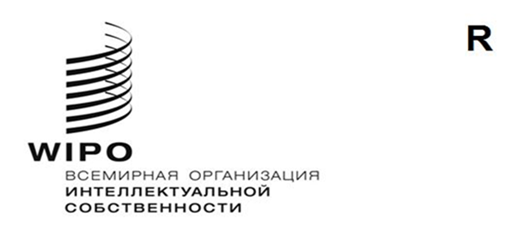 CDIP/26/INF/3ОРИНИНАЛ: АНГЛИЙСКИЙ ДАТА: 5 МАЯ 2021 г. Комитет по развитию и интеллектуальной собственности (КРИС)Двадцать шестая сессия
Женева, 26–30 июля 2021 г.РЕЗЮМЕ ИССЛЕДОВАНИЯ «СТРАТЕГИЧЕСКИЕ ПОДХОДЫ К УСТРАНЕНИЮ ГЕНДЕРНОГО РАЗРЫВА В ОБЛАСТИ ИНТЕЛЛЕКТУАЛЬНОЙ СОБСТВЕННОСТИ: ПРАКТИЧЕСКИЕ МЕРЫ ПО ОКАЗАНИЮ СОДЕЙСТВИЯ В ДОСТУПЕ К СИСТЕМЕ ИНТЕЛЛЕКТУАЛЬНОЙ СОБСТВЕННОСТИ ИЗОБРЕТАТЕЛЯМ, АВТОРАМ И ПРЕДПРИНИМАТЕЛЯМ ИЗ ЧИСЛА ЖЕНЩИН»Документ подготовлен г-жой Дженнифер Брант, г-жой Кавери Марате, г-жой Джейси Макдоул и г-ном Марком Шультцем1.	В приложении к настоящему документу содержится резюме исследования «Стратегические подходы к устранению гендерного разрыва в области интеллектуальной собственности: практические меры по оказанию содействия в доступе к системе интеллектуальной собственности изобретателям, авторам и предпринимателям из числа женщин».  Это исследование было проведено в рамках предусмотренного в Повестке дня в области развития проекта «Повышение роли женщин в инновационной и предпринимательской деятельности: поощрение использования системы интеллектуальной собственности женщинами в развивающихся странах».2. КРИС предлагается принять к сведению информацию, содержащуюся в приложении к настоящему документу.[Приложение следует]СТРАТЕГИЧЕСКИЕ ПОДХОДЫ К УСТРАНЕНИЮ ГЕНДЕРНОГО РАЗРЫВА В ОБЛАСТИ ИНТЕЛЛЕКТУАЛЬНОЙ СОБСТВЕННОСТИ: ПРАКТИЧЕСКИЕ МЕРЫ ПО ОКАЗАНИЮ СОДЕЙСТВИЯ В ДОСТУПЕ К СИСТЕМЕ ИНТЕЛЛЕКТУАЛЬНОЙ СОБСТВЕННОСТИ ИЗОБРЕТАТЕЛЯМ, АВТОРАМ И ПРЕДПРИНИМАТЕЛЯМ ИЗ ЧИСЛА ЖЕНЩИНРезюмеКак показывают результаты исследований, женщины не участвуют в системе ИС наравне с мужчинами и применительно ко всем формам прав ИС наблюдается проблема недостаточного доступа женщин к системе интеллектуальной собственности (ИС).  Решение этой проблемы может принести существенные выгоды как отдельным женщинам и предприятиям, так и обществу в целом.  На индивидуальном уровне расширение доступа женщин к системе ИС может принести такие выгоды, как увеличение доходов, расширение профессиональных возможностей и усиление роли женщин в соответствующих сферах деятельности.  Если говорить об обществе в целом, то, согласно результатам оценки, проведенной в рамках одного из исследований, устранение гендерного разрыва в области патентов может привести к увеличению объема ВВП страны на 2,7 процента.Хотя первоначальная цель подготовки отчета об исследовании заключалась в выявлении «передовой практики» в том, что касается политики и других инициатив, способных расширить доступ женщин к системе ИС, авторы пришли к выводу, что в настоящее время устоявшаяся передовая практика отсутствует.  Скорее, существует ряд многообещающих программ по расширению участия женщин в системе ИС.  В отчете представлена информация о некоторых из этих программ наряду с возможными дальнейшими шагами, которые правительства могут предпринять для преодоления существующих барьеров.В отчете определены пять проблем, обуславливающих гендерный разрыв в области ИС, и предлагаются меры и стратегии, направленные на решение каждой из них.  Эти пять проблем заключаются в следующем:отсутствие данных, необходимых для понимания масштаба и природы гендерного разрыва;тот факт, что женщин в меньшей степени поощряют заниматься наукой, техникой, инженерией и математикой (НТИМ) и они реже получают образование в этих областях, а также им труднее изыскать ресурсы, необходимые для достижения успеха в бизнесе;тот факт, что женщины реже занимаются профессиональной деятельностью в сфере права ИС и управления ИС;отсутствие в целом понимания ценности прав ИС и принципов функционирования системы ИС; итот факт, что женщины имеют меньше возможностей для прохождения стажировки и продвижения по службе в тех областях, где большую роль играет ИС.В качестве возможных решений, которые могут стать передовой практикой, можно предложить, соответственно, следующее:более четкое определение того, какие данные следует собирать, а также какие проблемы препятствуют сбору данных;содействие реализации ориентированных на девочек, взрослых женщин и работников образования программ, которые способствуют участию женщин в сфере ИС, а также расширение грантов и стипендий, стажировок и наставничества в области НТИМ, содействие финансированию научных исследований, привлечению инвестиций для женщин-предпринимателей и наращиванию потенциала в целом;увеличение числа женщин среди специалистов в сфере права ИС и управления ИС косвенным образом — путем обеспечения того, чтобы основное внимание уделялось увеличению числа женщин среди специалистов в области НТИМ, а также путем разработки целевых программ профессионального обучения женщин в сфере права ИС и управления ИС;содействие проведению информационно-просветительской работы и реализации целевых программ наращивания потенциала; иобеспечение возможностей для налаживания контактов и наставничества, создание условий, позволяющих женщинам добиваться успеха и заниматься профессиональной деятельностью в тех сферах, где большую роль играет ИС, а также поощрение коммерциализации женщинами своих изобретений.[Конец приложения и документа]